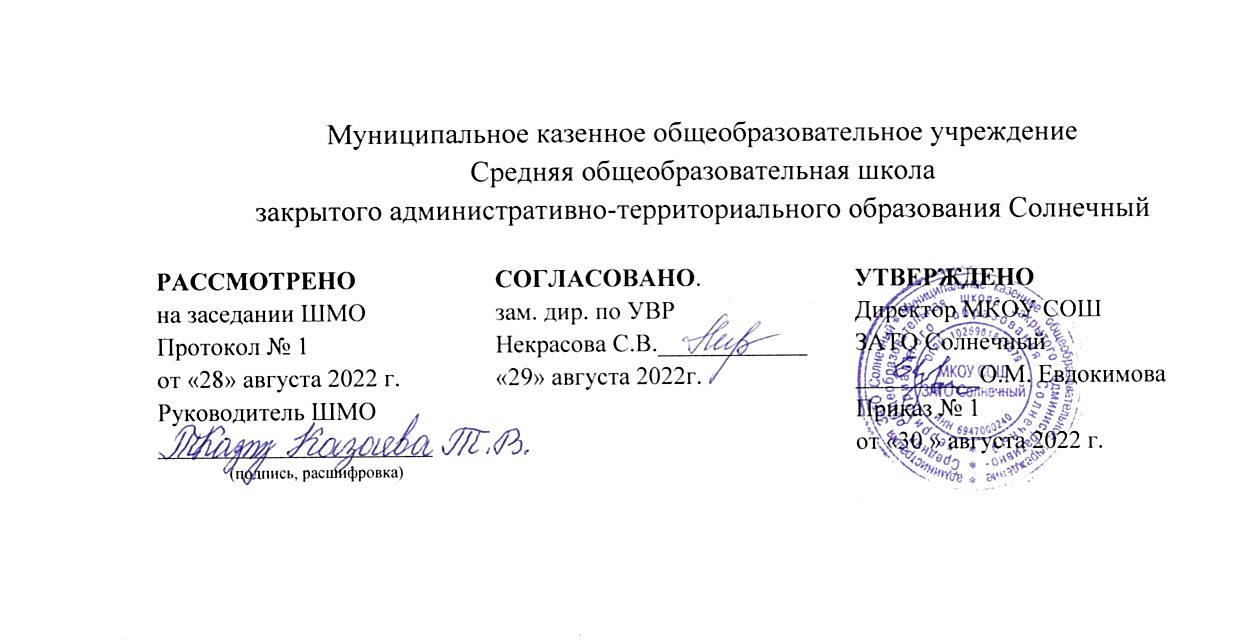 РАБОЧАЯ ПРОГРАММА учебного предмета «Русский язык»для 9 класса2022-2023 учебный годСоставитель: Шайфигулина О.С., учителя русского языка и литературып. Солнечный Тверская область2022гПояснительная записка      Настоящая рабочая программа по предмету «Русский язык» для 9 класса составлена на основании авторской программы по  русскому  языку  5 -9  классы Авторы  программы  Тростенцова Л.А.,Ладыженская Т.А. Планируемые результаты обучения  Выпускник научится:владеть навыками работы с учебной книгой, словарями и другими информационными источниками, включая СМИ и ресурсы Интернета;владеть навыками различных видов чтения (изучающим, ознакомительным, просмотровым) и информационной переработки прочитанного материала;владеть различными видами аудирования (с полным пониманием, с пониманием основного содержания, с выборочным извлечением информации) и информационной переработки текстов различных функциональных разновидностей языка;адекватно понимать, интерпретировать и комментировать тексты различных функционально-смысловых типов речи (повествование, описание, рассуждение) и функциональных разновидностей языка;участвовать в диалогическом и полилогическом общении, создавать устные монологические высказывания разной коммуникативной направленности в зависимости от целей, сферы и ситуации общения с соблюдением норм современного русского литературного языка и речевого этикета;создавать и редактировать письменные тексты разных стилей и жанров с соблюдением норм современного русского литературного языка и речевого этикета;анализировать текст с точки зрения его темы, цели, основной мысли, основной и дополнительной информации, принадлежности к функционально-смысловому типу речи и функциональной разновидности языка;использовать знание алфавита при поиске информации;различать значимые и незначимые единицы языка;проводить фонетический и орфоэпический анализ слова;классифицировать и группировать звуки речи по заданным признакам, слова по заданным параметрам их звукового состава;членить слова на слоги и правильно их переносить;определять место ударного слога, наблюдать за перемещением ударения при изменении формы слова, употреблять в речи слова и их формы в соответствии с акцентологическими нормами;опознавать морфемы и членить слова на морфемы на основе смыслового, грамматического и словообразовательного анализа; характеризовать морфемный состав слова, уточнять лексическое значение слова с опорой на его морфемный состав;проводить морфемный и словообразовательный анализ слов;проводить лексический анализ слова;опознавать лексические средства выразительности и основные виды тропов (метафора, эпитет, сравнение, гипербола, олицетворение);опознавать самостоятельные части речи и их формы, а также служебные части речи и междометия;проводить морфологический анализ слова;применять знания и умения по морфемике и словообразованию при проведении морфологического анализа слов;опознавать основные единицы синтаксиса (словосочетание, предложение, текст);анализировать различные виды словосочетаний и предложений с точки зрения их структурно-смысловой организации и функциональных особенностей;находить грамматическую основу предложения;распознавать главные и второстепенные члены предложения;опознавать предложения простые и сложные, предложения осложненной структуры;проводить синтаксический анализ словосочетания и предложения;соблюдать основные языковые нормы в устной и письменной речи;опираться на фонетический, морфемный, словообразовательный и морфологический анализ в практике правописания;опираться на грамматико-интонационный анализ при объяснении расстановки знаков препинания в предложении;использовать орфографические словари.Выпускник получит возможность научиться:анализировать речевые высказывания с точки зрения их соответствия ситуации общения и успешности в достижении прогнозируемого результата; понимать основные причины коммуникативных неудач и уметь объяснять их;оценивать собственную и чужую речь с точки зрения точного, уместного и выразительного словоупотребления;опознавать различные выразительные средства языка;писать конспект, отзыв, тезисы, рефераты, статьи, рецензии, доклады, интервью, очерки, доверенности, резюме и другие жанры;осознанно использовать речевые средства в соответствии с задачей коммуникации для выражения своих чувств, мыслей и потребностей; планирования и регуляции своей деятельности;участвовать в разных видах обсуждения, формулировать собственную позицию и аргументировать её, привлекая сведения из жизненного и читательского опыта;характеризовать словообразовательные цепочки и словообразовательные гнёзда;использовать этимологические данные для объяснения правописания и лексического значения слова;самостоятельно определять цели своего обучения, ставить и формулировать для себя новые задачи в учёбе и познавательной деятельности, развивать мотивы и интересы своей познавательной деятельности;самостоятельно планировать пути достижения целей, в том числе альтернативные, осознанно выбирать наиболее эффективные способы решения учебных и познавательных задач.Основное содержание учебного курсаОбобщение   изученного в   5-8 классах (12 ч.)Основные единицы языка и их особенности (звуки, морфемы, слова, словосочетания, предложения). Лексическое и грамматическое значение слова. Части речи и их смысловые, морфологические и синтаксические признаки. Основные правила правописания.Синтаксис сложного предложения.Сложное предложение (4 ч.)Сложное предложение и его признаки. Сложные предложения с союзами и без союзов. Классификация сложных предложений: сложносочиненные, сложноподчиненные, бессоюзные. Сложносочиненное предложение (10 ч.)  Строение сложносочиненного предложения и средства связи в нем: интонация и сочинительные союзы (соединительные, разделительные и противительные). Смысловые отношения между частями сложносочиненного предложения. Запятая между частями сложносочиненного предложения.Культура речи. Интонация сложносочиненного предложения. Синонимика сложносочиненных предложений с различными союзами. Стилистические особенности сложносочиненного предложения и ряда простых предложений. Сложноподчиненное предложение (30ч.)Строение сложноподчиненного предложения: главное и придаточное предложение в его составе; средства связи в сложноподчиненном предложении. Основные виды придаточных предложений: определительные, изъяснительные, обстоятельственные (места, времени, образа действия и степени, цели, условия,  причины,  уступительные, сравнительные, следствия). Место придаточного предложения по отношению к главному.Предложения с несколькими придаточными. (8 ч.)Знаки препинания между главным и придаточным предложениями.Культура речи. Синонимика союзных предложений. Стилистические особенности сложноподчиненного и простого предложений. Использование сложноподчиненных предложений разного вида в разных типах речи. Бессоюзное сложное предложение (11 ч.)Смысловые отношения между простыми предложениями в составе бессоюзного сложного предложения. Интонация бессоюзного сложного предложения.Знаки препинания в бессоюзном сложном предложении.Культура речи. Выразительные особенности бессоюзных предложений. Синонимика простых и сложных предложений с союзами и без союзовСложное предложение с различными видами связи (7ч.)Сложное предложение с различными видами союзной и бессоюзной связи. Знаки препинания в нем.Культура речи. Правильное построение сложных предложений с разными видами связи. Уместное употребление их (преимущественно в книжной речи). Стилистические особенности сложного предложения с разными видами связи и текста с разными способами связи простых предложений.Повторение и обобщение   изученного в   9  классе  (17 ч.)Учебно-тематический план (3ч в неделю; 99ч в год)КАЛЕНДАРНО-ТЕМАТИЧЕСКОЕ ПЛАНИРОВАНИЕ ПО РУССКОМУ ЯЗЫКУ  9 КЛАСС № п/пНазвание разделаВсего часовИз них:Из них:контрольныхразвития речи1Обобщение   изученного в   5-8 классах12112Синтаксис и пунктуация. Сложное предложение14133Сложноподчиненное предложение30234Сложноподчиненое предложение с несколькими придаточными8105Бессоюзное сложное предложение11116Сложное предложение с разными видами связи7117Повторение изученного за курс русского языка1712Итого:Итого:99811№ урокаДатаТемы урокаТип урокаОсновные виды учебной деятельности учащихся№ урокаТемы урокаТип урокаОсновные виды учебной деятельности учащихсяРаздел 1   ПОВТОРЕНИЕ ИЗУЧЕННОГО В 5-8 КЛАССАХ (12 часов)Раздел 1   ПОВТОРЕНИЕ ИЗУЧЕННОГО В 5-8 КЛАССАХ (12 часов)Раздел 1   ПОВТОРЕНИЕ ИЗУЧЕННОГО В 5-8 КЛАССАХ (12 часов)Раздел 1   ПОВТОРЕНИЕ ИЗУЧЕННОГО В 5-8 КЛАССАХ (12 часов)Раздел 1   ПОВТОРЕНИЕ ИЗУЧЕННОГО В 5-8 КЛАССАХ (12 часов)1.Русский язык - национальный язык русского народа. Повторение изученного в 5-8 классах. Лексика как раздел русского языка. Повторительно-обобщающий урокАнализ текстов Д. Лихачева о языке: определить тему, найти ключевые слова, к каким тематическим группам они относятся. Систематизация учебного материала по разделу «Лексика»: синонимы, антонимы.2.Понятие о литературном языке. Средства художественной выразительности речи. Фразеологизмы.Повторительно-обобщающий урокСоставление таблицу «Разнообразие лексического состава  русского языка».Выполнение заданий по нахождению средствхудожественной выразительности речи, фразеологизмов.  3.Морфемика как раздел русского языка. Приставки. Традиционные приставки и приставки на з-с.Повторительно-обобщающий урокСистематизация учебного материала по разделу «Морфемика».Выполнение заданий по нахождению в тексте и написанию традиционных приставок и приставок на з-с.4.Морфемика как раздел русского языка. Приставки пре-при.Повторительно-обобщающий урокСистематизация учебного материала по разделу «Морфемика».Выполнение заданий по нахождению в тексте и написанию приставок на пре-при.5.Морфемика как раздел русского языка. Суффиксы. Н-нн в разных частях речи.Повторительно-обобщающий урокСистематизация учебного материала по разделу «Морфемика».Выполнение заданий по нахождению в тексте и написанию суффиксов с н-нн в разных частях речи.6.Входной контроль (повторение). Входная контрольная работа в формате ОГЭ (тестирование, задание 2-11)Повторительно-обобщающий урокКонтрольная работа в формате ОГЭ (тестирование, задание 2-11)7.Р/р. Изложение. Приемы сжатия текста.Урок развития речиСистематизация знаний по теме «Изложение. Приемы сжатия текста». Выработка алгоритма написания сжатого изложения.8.Р/р. Изложение. Урок развития речиНаписание изложения «Дружба-это не что-то внешнее…»9Синтаксис как раздел русского языка. Словосочетание как единица синтаксиса. Типы связи в сл/сочПовторительно-обобщающий урокСистематизация учебного материала по разделу «Синтаксис».Выполнение заданий по определению типов связи слов в словосочетании.10. Синтаксис как раздел русского языка. Простое предложение. Грамматическая основа. Типы сказуемого.Повторительно-обобщающий урокСистематизация учебного материала по разделу «Синтаксис».Выполнение заданий по нахождению основы в простом предложении, определению типов сказуемого.11-12Синтаксис как раздел русского языка. Простое осложненное  предложение. Повторительно-обобщающий урокСистематизация учебного материала по разделу «Синтаксис».Выполнение заданий по нахождению простых осложненных предложений, определению вида осложняющего члена.                             Раздел 2. СИНТАКСИС И ПУНКТУАЦИЯ. СЛОЖНОЕ ПРЕДЛОЖЕНИЕ (14 часов)                             Раздел 2. СИНТАКСИС И ПУНКТУАЦИЯ. СЛОЖНОЕ ПРЕДЛОЖЕНИЕ (14 часов)                             Раздел 2. СИНТАКСИС И ПУНКТУАЦИЯ. СЛОЖНОЕ ПРЕДЛОЖЕНИЕ (14 часов)                             Раздел 2. СИНТАКСИС И ПУНКТУАЦИЯ. СЛОЖНОЕ ПРЕДЛОЖЕНИЕ (14 часов)                             Раздел 2. СИНТАКСИС И ПУНКТУАЦИЯ. СЛОЖНОЕ ПРЕДЛОЖЕНИЕ (14 часов)13.Сложное предложение. Понятие о сложном предложении. Сложное предложение как единица синтаксисаПовторительно-обобщающий урокСоставление таблицы «Основные виды сложных предложений»14.Разделительные и выделительные знаки препинания между частями сложного предложения. Интонация сложного предложенияУрок усвоения новых знаний Синтаксический, пунктуационный разбор предложений.Нахождение разделительных и выделительных знаков препинания между частями сложного предложения.Определение интонации сложного предложения.15-16Р/р. Сочинение на лингвистическую тему Урок развития речиСоставление плана сочинения, собирание материала для сочинения, ответы на вопросы. Написание сочинения на лингвистическую тему (знаки препинания)17Сложносочиненные предложения. Понятие о сложносочиненном предложении. Смысловые отношения в сложносочиненных предложенияхУрок усвоения новых знанийЗаполнение   таблицы «Группы сложносочиненных предложений».Определение смысловых отношений в сложносочиненных предложениях.18.Средства связи частей сложносочиненного предложения, основные группы ССП по значению и союзамУрок усвоения новых знанийОтбор и систематизация материала по теме «Основные группы ССП» с учетом их значения и союзов.19.Смысловые отношения между частями ССП и способы их выраженияУрок закрепления новых знанийСоставление плана учебной статьи, работа со схемами предложений, тестирование20ССП с соединительными союзами между частямиУрок усвоения новых знанийСинтаксический и пунктуационный разбор ССП  с соединительными союзами между частями.21.Орфография. Р.р. Изложение.Урок развития речиАнализ текста, лексическая работа, устный пересказ, составление плана, выбор ключевых слов, воспроизведение отдельных фрагментов по ключевым словам. Написание изложения.22.Знаки препинания в ССП с общим второстепенным членомУрок усвоения новых знанийСинтаксический, пунктуационный разбор ССП 23.Синтаксический и пунктуационный разбор сложносочиненного предложения. Знаки препинания в ССПУрок закрепления новых знанийСинтаксический и пунктуационный разбор ССП, конструирование ССП разных видов, интонационно правильно оформление. Синонимичная замена ССП на ПП с однородными членами, расстановка знаков препинания.24Контрольный работа (зачет) по разделу ССПУрок контроляКонтрольный работа (зачет) по разделу ССП25-26.Комплексный анализ текста. Р.р. Сочинение –рассуждение на нравственно-этическую тему ( 15.3)Урок развития речиСоставление плана сочинения, собирание материала для сочинения, ответы на вопросы. Написание сочинения.Раздел 4. СЛОЖНОПОДЧИНЕННОЕ ПРЕДЛОЖЕНИЕ (30 часов)Раздел 4. СЛОЖНОПОДЧИНЕННОЕ ПРЕДЛОЖЕНИЕ (30 часов)Раздел 4. СЛОЖНОПОДЧИНЕННОЕ ПРЕДЛОЖЕНИЕ (30 часов)Раздел 4. СЛОЖНОПОДЧИНЕННОЕ ПРЕДЛОЖЕНИЕ (30 часов)Раздел 4. СЛОЖНОПОДЧИНЕННОЕ ПРЕДЛОЖЕНИЕ (30 часов)27.Сложноподчиненные предложения. Понятие о сложноподчиненном предложении. СПП, его грамматические признакиУрок усвоения новых знанийСоставить план параграфа, иллюстрирование пунктов плана своими примерами28.Место придаточного предложения по отношению к главному. Знаки препинания в сложноподчиненном предложенииУрок усвоения новых знанийКомментированный анализ    предложений.   Составление        схем сложноподчиненных предложений.29-30Союзы и союзные слова в сложноподчиненном предложенииУрок усвоения новых знанийКонструирование СПП с использованием союзов и союзных слов.Лексико-орфографическая работа, диктант «Проверь себя».31-32Основные группы сложноподчиненных предложений. Сложноподчиненные предложения с придаточными определительнымиУрок усвоения новых знанийСинонимичная замена     СПП     с придаточным    определительным на простые с обособленным   определением.   Составление схем предложений.33-34Роль указательных слов в сложноподчиненном предложении с придаточным определительным.Урок усвоения новых знанийСинтаксический   и пунктуационный разбор. Взаимодиктант. Составление описательной миниатюры с СПП с придаточными  определительными с использованием указательных слов.35Сложноподчиненные предложения с придаточными изъяснительнымиУрок усвоения новых знанийКомментированный анализ предложений, конструирование предложений с придаточными изъяснительными.36Сложноподчиненные предложения с придаточными изъяснительнымиУрок закрепления новых знанийКонструирование предложений     по схемам.Синтаксический разбор. Опознание в тексте сложных предложений с придаточными изъяснительными.37Р.р. Изложение Урок развития речиАнализ текста, лексическая работа, устный пересказ, составление плана, выбор ключевых слов, воспроизведение отдельных фрагментов по ключевым словам. Написание изложения (многие считают, что быть искренним…).38Р.р. Анализ изложения.Урок развития речиАнализ изложения39.Сложноподчиненные предложения с придаточными обстоятельственными. Урок усвоения новых знанийЛингвистическая разминка, конструирование предложений по схемам, анализ предложений, работа по карточкам40-41Сложноподчиненные предложения с придаточными времени и местаУрок усвоения новых знанийПодготовка устного сообщения «Специфика придаточных места и времени и их отличие от придаточных определительных»42-44Сложноподчиненные предложения с придаточными причины, следствия, условияУрок усвоения новых знанийСинтаксический, пунктуационный разбор.   Включить условные  конструкции  в рассуждение на заданную тему.45-46Контрольная работа в формате ОГЭ-2022.. Урок усвоения новых знанийГрафический диктант. Конструирование предложений с придаточными уступки, цели.47-48Сложноподчиненные предложения с придаточными сравнительными, образа действия, меры, степениУрок усвоения новых знанийСхематический диктант. Конструирование предложений с придаточными сравнительными, образа действия, меры, степени.49Сложноподчиненные предложения с придаточными сравнительнымиУрок усвоения новых знанийОрфографическая диктовка, работа по таблице, занимательная лингвистика, комплексный анализ текста, тестирование50Различные способы выражения сравненияПовторительно-обобщающий урокТворческое     списывание51-52Р.р. Сочинение на лингвистиченскую тему. (15.1)Урок развития речиСоставление плана сочинения, собирание материала для сочинения, ответы на вопросы. Написание сочинения.53Систематизация и обобщение изученного по теме «Сложноподчиненные предложения»Повторительно-обобщающий урокНаписать небольшое   сочинение-рассуждение о  родном крае с использованием СПП  с придаточными  разных  видов54Грамматика Зачет по разделу СППУрок контроляВыполнение зачетной работы по разделу СПП55-56Р.р. Сочинение-рассуждение (15.3)Урок развития речиСоставление плана сочинения, собирание материала для сочинения, ответы на вопросы. Написание сочинения.Раздел 5. СЛОЖНОПОДЧИНЕННОЕ ПРЕДЛОЖЕНИЕ С НЕСКОЛЬКИМИ ПРИДАТОЧНЫМИ (8 часов)Раздел 5. СЛОЖНОПОДЧИНЕННОЕ ПРЕДЛОЖЕНИЕ С НЕСКОЛЬКИМИ ПРИДАТОЧНЫМИ (8 часов)Раздел 5. СЛОЖНОПОДЧИНЕННОЕ ПРЕДЛОЖЕНИЕ С НЕСКОЛЬКИМИ ПРИДАТОЧНЫМИ (8 часов)Раздел 5. СЛОЖНОПОДЧИНЕННОЕ ПРЕДЛОЖЕНИЕ С НЕСКОЛЬКИМИ ПРИДАТОЧНЫМИ (8 часов)Раздел 5. СЛОЖНОПОДЧИНЕННОЕ ПРЕДЛОЖЕНИЕ С НЕСКОЛЬКИМИ ПРИДАТОЧНЫМИ (8 часов)57-58СПП с несколькими придаточными. Типы подчинения. Последовательное подчинение придаточных.Урок усвоения новых знанийВзаимодиктант. Синтаксический   и пунктуационный разбор СПП с несколькими придаточными.59-60СПП с несколькими придаточными. Типы подчинения. Параллельное (неоднородное) подчинение придаточныхУрок усвоения новых знанийЛингвистическая разминка, беседа, работа по таблице.Конструирование предложений с несколькими придаточными.61-62СПП с несколькими придаточными. Типы подчинения. Параллельное (однородное) подчинение придаточныхУрок усвоения новых знанийКомплексный анализ текста (композиционно-содержательный,   типологический стилистический, языковой анализ правописания         отдельных слов  и пунктуации в СПП)63-64 Контрольная работа в формате ОГЭУрок контроляКонтрольная работа в формате ОГЭРаздел 6. БЕССОЮЗНОЕ ПРЕДЛОЖЕНИЕ (11 часов)Раздел 6. БЕССОЮЗНОЕ ПРЕДЛОЖЕНИЕ (11 часов)Раздел 6. БЕССОЮЗНОЕ ПРЕДЛОЖЕНИЕ (11 часов)Раздел 6. БЕССОЮЗНОЕ ПРЕДЛОЖЕНИЕ (11 часов)Раздел 6. БЕССОЮЗНОЕ ПРЕДЛОЖЕНИЕ (11 часов)65Бессоюзные сложные предложения. Понятие о бессоюзном сложном предложении. Интонация в БСПУрок усвоения новых знанийСоставление предложений     по схемам лингвистическая разминка, заполнение таблицы (работа в парах), творческое списывание, предупредительный диктант66-67Бессоюзные предложения со значением перечисления. Запятая и точка с запятой в бессоюзном сложном предложенииУрок усвоения новых знанийОрфоэпическая разминка, коллективный анализ предложений, анализ текста. Осложненное списывание68-69Бессоюзные сложные предложения со значением причины, пояснения, дополнения. Двоеточие в бессоюзном сложном предложенииУрок усвоения новых знанийПрочитать отрывок из поэмы А. С. Пушкина «Руслан и Людмила» от слов: «Там чудеса...». Ответить на вопросы: «Почему после зачина строфы стоит двоеточие?», «Какую роль оно выполняет?», «На какое   чтение   последующих    строк настраивает?». 70-71Бессоюзные сложные предложения со значением противопоставления, времени, условия и следствия. Тире в бессоюзном сложном предложенииУрок усвоения новых знанийСоставить и записать тезисный план    параграфа, проиллюстрировать своими примерами.72-73. Контрольная работа. Зачет по разделу БСПУрок контроляЗачет по теме «Бессоюзное сложное предложение»74-75Р.р. Изложение с элементами сочинения на морально-нравст-венную тему.Урок развития речиАнализ текста, лексическая работа,устный пересказ, составление плана, выбор ключевых слов, воспроизведение отдельных фрагментов по ключевым словам. Написание изложения с элементами сочинения.Раздел 7. СЛОЖНОЕ ПРЕДЛОЖЕНИЕ С РАЗНЫМИ ВИДАМИ СВЯЗИ (7 часов)Раздел 7. СЛОЖНОЕ ПРЕДЛОЖЕНИЕ С РАЗНЫМИ ВИДАМИ СВЯЗИ (7 часов)Раздел 7. СЛОЖНОЕ ПРЕДЛОЖЕНИЕ С РАЗНЫМИ ВИДАМИ СВЯЗИ (7 часов)Раздел 7. СЛОЖНОЕ ПРЕДЛОЖЕНИЕ С РАЗНЫМИ ВИДАМИ СВЯЗИ (7 часов)Раздел 7. СЛОЖНОЕ ПРЕДЛОЖЕНИЕ С РАЗНЫМИ ВИДАМИ СВЯЗИ (7 часов)76Сложные предложения с различными видами связиУрок усвоения новых знанийСоставление предложений по схемам. Составление схем.Опознание в тексте сложных предложений с различными видами связи77-78Знаки препинания в сложных предложениях с различными видами связиУрок усвоения новых знанийКонструирование предложений     по схемам.Синтаксический разбор. Опознание в тексте сложных предложений с различными видами связи. Творческий     диктант.79-80Р.р. Лингвистический анализ текстаУрок развития речиКомплексный анализ текста (композиционно-содержательный,   типологический стилистический, языковой анализ правописания         отдельных слов  и пунктуации в СПП).81-82Административный контроль по итогам года. Контрольная работа. Тест в формате ОГЭУрок контроляТест в формате ОГЭПовторение изученного за курс русского языка (17ч)Повторение изученного за курс русского языка (17ч)Повторение изученного за курс русского языка (17ч)Повторение изученного за курс русского языка (17ч)Повторение изученного за курс русского языка (17ч)83-84Р.р. Изложение. Анализ изложения.Урок развития речиАнализ текста, лексическая работа, устный пересказ, составление плана, выбор ключевых слов, воспроизведение отдельных фрагментов по ключевым словам. Написание изложения. Анализ изложения.85Словосочетание как единица синтаксиса. Омонимия.Повторительно- обобщающий урокСистематизация учебного материала по разделу «Словосочетание как единица синтаксиса». Выполнение заданий по определению типов связи слов в словосочетании.86-88Синтаксис простого предложения. Предложения с однородными членами и знаки препинания в них.Повторительно- обобщающий урокСистематизация учебного материала по разделу «Синтаксис простого предложения». Постановка знаков препинания при однородных членах предложения. 89-90Синтаксис простого предложения. Вводные слова, обращения, вставные конструкции.Неполные предложенияПовторительно- обобщающие урокиСистематизация учебного материала по разделу «Синтаксис простого предложения». Постановка знаков препинания при вводных словах, обращениях, вставных конструкциях.91-92Предложения с обособленными членами. Обособленные определения и приложенияПовторительно-об обобщающие урокиПробный экзамен в формате ОГЭ.93Предложения с обособленными членами. Обособленные обстоятельства.Уточняющие члены предложения.Повторительно-обобщающие урокиСистематизация учебного материала по разделу «Простое предложение с обособленными членами». Выделение обособленных обстоятельств и уточняющих членов в простом и сложном предложении.94Р.р. ИзложениеУроки развития речиАнализ текста, лексическая работа, устный пересказ, составление плана, выбор ключевых слов, воспроизведение отдельных фрагментов по ключевым словам. Написание изложения.95Обособленные дополнения.Повторительно-обобщающий урокВыполнение заданий по нахождению и обособлению дополнений в простом и сложном предложении.96Синтаксис. Грамматическая основа. Типы односоставных предложений.Грамматическая основаПовторительно-обобщающий урокСистематизация учебного материала по разделу «Синтаксис». Выделение грамматической основы предложения. Определение типов односоставных предложений.97-99Пробное тестирование в формате ОГЭ Подведение итогов годаУрок контроляТестирование в Формате ОГЭ